Drodzy rodzice zaczynamy tydzień: Zwierzęta z dżungli i sawanny.Jan Brzechwa –„ ZOO”Matołek raz zwiedzał zoo 
I wołał co chwila: O-o! 
Jaka brzydka papuga! 
Żyrafa jest za długa! 
Słoń za wysoki! 
A po co komu te foki? 
Zebra ma farbowane żebra! 
Tygrys 
Chętnie by mnie stąd wygryzł! 
Na, a zajrzyjmy pod daszek: 
Żółw - tuś, bratku, tuś! 
A to? Ptaszek. 
Niezły ptaszek - 
Struś! 
Wreszcie zbliża się do wielbłąda, 
Uważnie mu się przygląda 
I powiada wskazując na niego przez kraty: 
Owszem, niezły. Niczego! Szkoda tylko, że garbaty!Czytamy dzieciom tekst i zadajemy pytania.Pytania do tekstu:Gdzie Matołek wyruszył na zwiedzanie?Jakie zwierzęta Matołek spotkał w zoo?Co dziennie dostaną państwo wycinanki zwierząt z dżungli i sawanny. Rodzice wycinają, a dzieci kolorują czym chcą. Po całym tygodniu dzieci mogą stworzyć swoją makietę ze zwierzętami i przesłać fotorelację na maila: m.kubiak@pm107.elodz.edu.pl 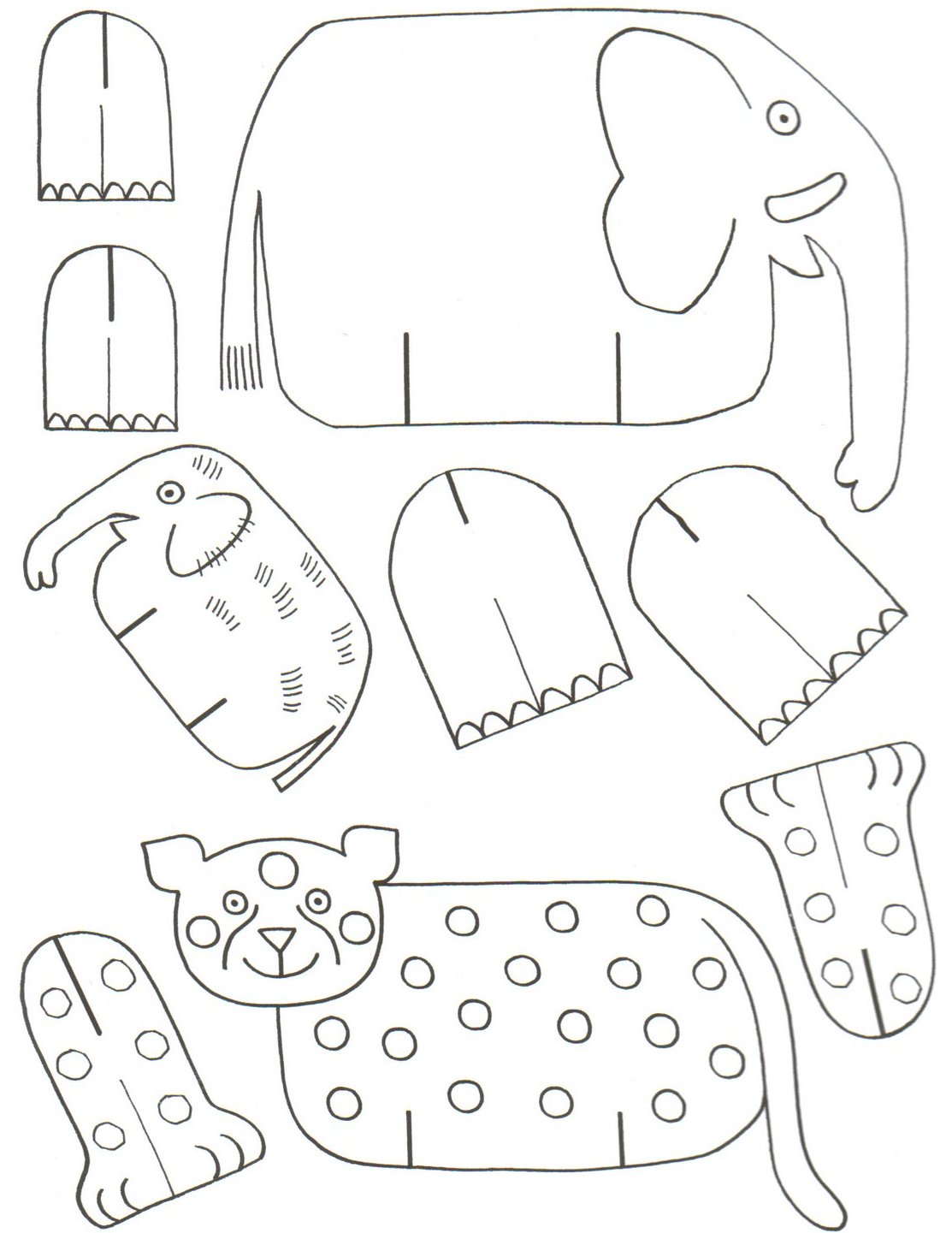 Praca grafomotoryczna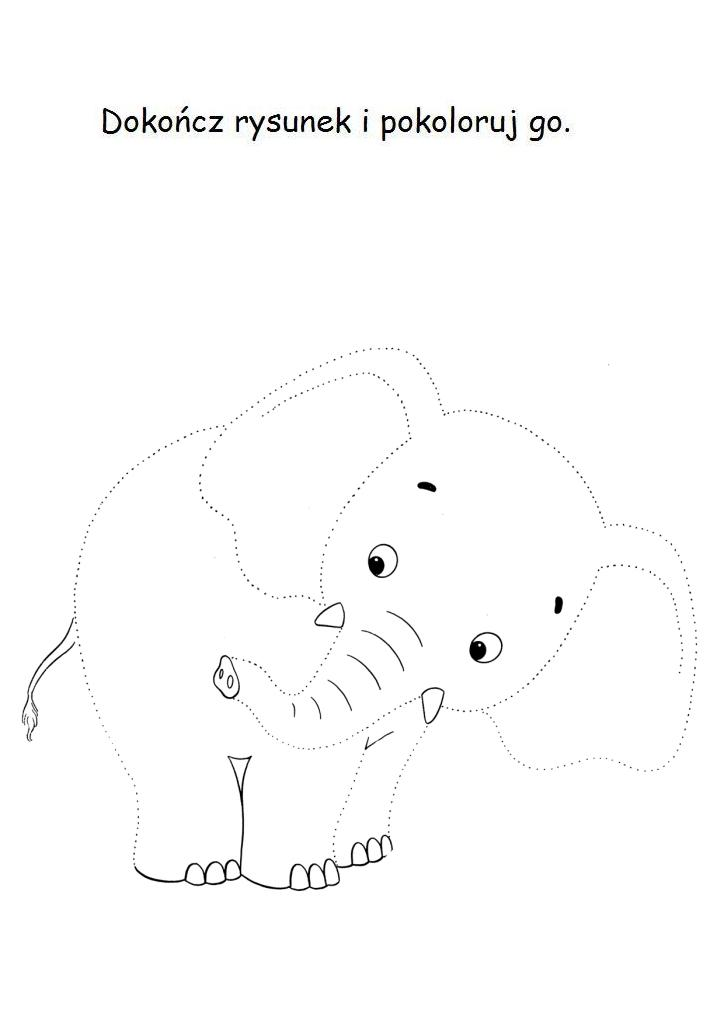 